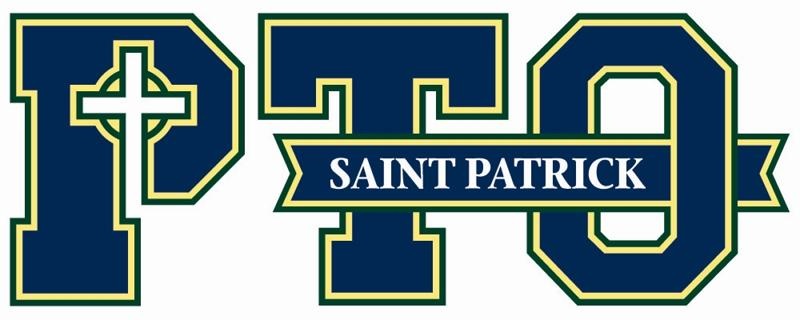 Date: November 9, 2023 Prayer and IntroductionsPresident Report – Jeanine McKenzie Color Walk Final - $107,133.45Record spendingThanks to online platformMore corporate sponsors And RafflesRaffle $6,025.00Shirt Sales $12,825Corporate online donations $19,850.00Corporate Checks $24,750Personal donations $41,814Total fees $2,469.45ExpensesFirst Fruits – Church reinstated “First Fruits:” any ministry who raises more than $5000, must give 10% back to the church$10,000 of total raised went back to churchShirts $4,700.50Water bottles $1,085.00DJ $350.00Blizzard Parties $265.00Sam’s Club $154.98Candy Bouquet $150.00Sign Company $110.00Teacher Gift Cards $100.00Donuts $37.40Misc. $27.31Spending transparencyTreasurers Report - Lauren MuddAccount balancesAs of 10/31/23 - $216,834Major PTO expensesSpent almost 50k for first trimesterGuitars – 5th grade $6,290.00Math Resources 2nd grade $159.00Teachers loungesAppliances – Coffee machines $300.00Recess equipment $340.00CAM donated old ballsMath kits 3rd- 8th grade $352.00GaGa Pit Mat - $3,885.00Must be professionally installed7th grade stem robotics kits $5,999.25Picnic Tables (10) $14,206.00Due to wear and tear, yellow jacket infestation.  Will be professionally installed.First grade IPads $15,090.00Books for Library- not yet been purchased, hopefully by ChristmasOpen House Update - Sarah HillOpen house next month November 29 Wednesday at 525 families ranging from preschool to middle school will tour our school	15 volunteersIn need of preschool family volunteers specifically - lots of preschool prospective families signed up for Open HouseInquiries through websiteApplications for 2024-2025 school year are due in January – this does not guarantee enrollmentClass Party Plans - Jeanine McKenzieFirst holiday party went well, but will make a few adjustments for future parties: Google form for party supply ordersDeadline December 1Guarantee delivery by December 15May order supplies from Sams Club and AmazonPTO will provide plates, napkins, bottled waterPTO will host Kona Ice party for entire school at the end of the year Grandparent & Parent Mass - Jeanine McKenzieGrand Parents DayIn the past we split up grade levels – elementary grades and middle school grades.  All grades cannot go to church at the same time with Grandparents in attendance Feb March and April, no official dates yetIt will be mass with the kids, followed by donuts in the classroomMuffins with Mom/ Donuts with DadDue to lack of space, it will also be mass with the kids, followed by treats in the classroomsLate winterPrincipal Report – Dr. SturtzelAccountability Report - in email 11/9/23 Catholic Services AppealSchool contest 5th and up4th and belowWhoever has most participation gets a field trip(last years trip was to see Super Mario Bros movie and lunch) First couple months of school- off to great start!Dr. Sturtzel has visited 100s of classes and is so proud of students and teachers Lots of conversation about academics amongst peers Each grade will have a public exhibitionDisaster projects 8th gradeBoo-ography 4th grade All clubs are back up and runningQuick recallSTLP KYALego clubDrama Club- Little Mermaid Jr. November 10 - 12Snow daysIf we have a snow dayFirst day will be a traditional snow day and would be made up on March 29, 2024Second consecutive day would be distance learningNTI allows us to still wrap the year before Memorial DayScheduled to be off March 29 day before spring break (will be a make up day should school be cancelled due to weather)Current ChallengesGeneral since of overwhelm- everything is back now (clubs, extracurriculars, etc)Kids BehaviorTransition times, recess, outside of schoolSocial conflictsExecutive functioningWorking memory, time on task, initiating a task, attention, response inhibition (self control)Gaps in these areas cause stress to kids. Manifests in kids talking, not paying attention, for example.Social Media Boundaries Families having conversations regarding behavior and expectations would help Small group mentors for kids to talk to from outside of St. Patrick staff would helpMaking Good Behavior phone calls- called several families to report great behavior!Report cards coming out Wednesday November 16.Joe Powell, started archery club, donated machine to school that prints posters First print - 5th grade student made flyer for Little Mermaid Jr., hung by Schindler Hall! 